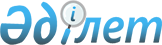 О внесении изменений и дополнений в приказ Министра внутренних дел Республики Казахстан от 4 июня 2005 года N 338 "Об утверждении Инструкции по применению органами внутренних дел Правил документирования и регистрации населения Республики Казахстан"
					
			Утративший силу
			
			
		
					Приказ и.о. Министра внутренних дел Республики Казахстан от 25 мая 2007 года N 217. Зарегистрирован в Министерстве юстиции Республики Казахстан 21 июля 2007 года N 4823. Утратил силу приказом Министра внутренних дел Республики Казахстан от 28 августа 2013 года № 523      Сноска. Утратил силу приказом Министра внутренних дел РК от 28.08.2013 № 523.      В целях приведения ведомственных нормативных правовых актов в соответствие с действующим законодательством ПРИКАЗЫВАЮ : 

      1. Внести в приказ Министра внутренних дел Республики Казахстан от 4 июня 2005 года N 338 "Об утверждении Инструкции по применению органами внутренних дел Правил документирования и регистрации населения Республики Казахстан" (зарегистрирован в Реестре государственной регистрации нормативных правовых актов Республики Казахстан 22 июля 2005 года N 3747, опубликован "Юридическая газета" 16 сентября 2005 года, N 106-107 (731)) следующие изменения и дополнения: 

      в Инструкции по применению органами внутренних дел Правил документирования и регистрации населения Республики Казахстан, утвержденной названным приказом: 

      по всему тексту: 

      слова "иностранным гражданам", "иностранных граждан", "иностранного гражданина", "иностранный гражданин", "иностранным гражданином", "Иностранные граждане" заменить соответственно словами "Иностранец" "иностранцам", "иностранцев", "иностранца", "иностранец", "иностранцем", "Иностранцы"; 

      аббревиатуру "ДМП" заменить аббревиатурой "КАП"; 

      в пункте 7 слова "Департамент миграционной полиции Министерства внутренних дел Республики Казахстан (далее - ДМП МВД)" заменить словами "Комитет административной полиции (далее - КАП)"; 

      в пункте 17: 

      в подпункте 1): 

      абзац второй дополнить предложением следующего содержания: 

      "После изготовления нового документа прежний, с ошибкой, уничтожается в РГП "ИПЦ" МЮ, а оба заявления Ф-1 возвращаются обратно, и хранятся в подразделениях миграционной полиции;"; 

      абзац третий изложить в следующей редакции: 

      "если ошибка допущена по вине сотрудников миграционной полиции, то прежнее заявление Ф-1 не высылается в КАП МВД, а на лицевой стороне вновь заполненного заявления Ф-1 производится запись с указанием поля, в котором была допущена ошибка;"; 

      в подпункте 6) цифры "04" исключить; 

      дополнить подпунктом 7) следующего содержания: 

      "7) код "04" указывается при перемене фамилии иностранцем, ранее документированным видом на жительство или удостоверением лица без гражданства.". 

      2. Комитету административной полиции Министерства внутренних дел Республики Казахстан (Алпысбаев Г.А.) направить настоящий приказ на государственную регистрацию в Министерство юстиции Республики Казахстан и обеспечить его официальное опубликование. 

      3. Контроль за исполнением настоящего приказа возложить на Комитет административной полиции Министерства внутренних дел Республики Казахстан (Алпысбаев Г.А.) 

      4. Настоящий приказ вводится в действие со дня официального опубликования.       И.о. Министра       СОГЛАСОВАНО 

      Министр юстиции 

      Республики Казахстан 

      20 июня 2007 г. 
					© 2012. РГП на ПХВ «Институт законодательства и правовой информации Республики Казахстан» Министерства юстиции Республики Казахстан
				